JEGYZŐKÖNYVHidas Község Önkormányzat Képviselő-testületének 2022.01.17. napján megtartott   nyilvános üléséről.Hozott határozatok:1/2022.(I.17.)2/2022.(I.17.)3/2022.(I.17.)4/2022.(I.17.)5/2022.(I.17.)6/2022.(I.17.)7/2022.(I.17.)8/2022.(I.17.)9/2022.(I.17.)10/2022.(I.17.)11/2022.(I.17.)12/2022.(I.17.)JEGYZŐKÖNYVA jegyzőkönyv készült 2022. január 17. napján 14.00 órai kezdettelHidas Község Önkormányzat Képviselő-testületének nyilvános ülésén.Az ülés helye: Hidas, Kossuth L. u. 50/II. Polgármesteri Hivatal TanácstermeJelen voltak:Berg Csaba			polgármesterBorsosné Schwáb Rita	alpolgármesterDévai Margit			képviselőDr. Balázs Dalma                  képviselőFábián Izabella		képviselőSteiner- Orosházi Szandra	képviselőValamint:	Dr. Tóth Attila	 jegyzőLovászné Mohai Mónika  jkv. vezetőAz ülésről távol volt: Fényes Endre képviselőBerg Csaba polgármester köszöntötte a megjelenteket, és megnyitotta a képviselő-testületi ülést. Elmondta,, hogy Fényes Endre képviselő betegség miatt marad távol az ülésről A jelenléti ív alapján megállapította, hogy a testületi ülés határozatképes, a megválasztott 7 fő képviselőből 6 fő jelen van. Berg Csaba polgármester ezt követően a kiküldött meghívóban szereplőkkel megegyezően ismertette az ülés napirendjétNapirendi pont:Beszámoló a lejárt határidejű határozatok végrehajtásáról.Ea.:  Berg Csaba polgármester, Dr. Tóth Attila jegyzőA Képviselő-testület 2022. évi munkatervének elfogadása.Ea.:  Berg Csaba polgármester, Dr. Tóth Attila jegyzőA 2022. évi közbeszerzési terv módosítása.Ea.:  Dr. Tóth Attila jegyzőA Hidasi Szivárvány Óvoda és Bölcsőde 2022. évi munkatervének módosítása.Ea.: Steiner-Orosházi Szandra  intézményvezetőA Hidasért NKft. ÁSZ ellenőrzésével kapcsolatos tájékoztató, az NKft. szabályzatainak felülvizsgálata.Ea.: Dr. Tóth Attila jegyző, Borsos Ernő ügyvezetőA helyi építési szabályzat módosításával kapcsolatos döntések.Ea.:  Berg Csaba polgármester, Dr. Tóth Attila jegyzőNemzetiségi Önkormányzatokkal kötött együttműködési megállapodások felülvizsgálata. Ea. Dr. Tóth Attila jegyzőA Hidas Dózsa Gy. u. 8. sz. alatti ingatlan területrészének megvételére vonatkozó ajánlat megtárgyalása. Ea.:  Berg Csaba polgármester, Dr. Tóth Attila jegyző4Az Mötv. 71. § (2) és (4) bekezdésének 2022. január 01. től hatályos módosítása alapján a polgármester illetményének és költségtérítésének deklaratív határozatban történő megállapítása. Ea. Dr. Tóth Attila jegyzőA képviselő-testület 6 igen szavazattal, ellenszavazat és tartózkodás nélkül - az alábbi határozatot hozta:Hidas Község Önkormányzat Képviselő-testületének1/2022.(I.17.) számú határozataAz elfogadott napirendrőlAz elfogadott napirend:Beszámoló a lejárt határidejű határozatok végrehajtásáról.Ea.:  Berg Csaba polgármester, Dr. Tóth Attila jegyzőA Képviselő-testület 2022. évi munkatervének elfogadása.Ea.:  Berg Csaba polgármester, Dr. Tóth Attila jegyzőA 2022. évi közbeszerzési terv módosítása.Ea.:  Dr. Tóth Attila jegyzőA Hidasi Szivárvány Óvoda és Bölcsőde 2022. évi munkatervének módosítása.Ea.: Steiner-Orosházi Szandra  intézményvezetőA Hidasért NKft. ÁSZ ellenőrzésével kapcsolatos tájékoztató, az NKft. szabályzatainak felülvizsgálata.Ea.: Dr. Tóth Attila jegyző, Borsos Ernő ügyvezetőA helyi építési szabályzat módosításával kapcsolatos döntések.Ea.:  Berg Csaba polgármester, Dr. Tóth Attila jegyzőNemzetiségi Önkormányzatokkal kötött együttműködési megállapodások felülvizsgálata. Ea. Dr. Tóth Attila jegyzőA Hidas Dózsa Gy. u. 8. sz. alatti ingatlan területrészének megvételére vonatkozó ajánlat megtárgyalása. Ea.:  Berg Csaba polgármester, Dr. Tóth Attila jegyző4Az Mötv. 71. § (2) és (4) bekezdésének 2022. január 01. től hatályos módosítása alapján a polgármester illetményének és költségtérítésének deklaratív határozatban történő megállapítása. Ea. Dr. Tóth Attila jegyzőHatáridő: azonnalFelelős: képviselő-testületBerg Csaba polgármester napirend előtt tájékoztatta a képviselőket, hogy a testület utolsó felvett és lakosságnak egyenes adásban rögzített, vetített ülése 2021. november 29. napján volt.  Az első napirendi pont tárgyalása előtt beszámolt az előző hónap eseményeiről:Elmondta, hogy a testület rendkívüli ülés tartott, december 3., december 13., és december 21. napján ülésezett utoljára.Tájékoztatását folytatva örömmel mondta el, hogy 130 mikulás csomagot ajándékozott az önkormányzat a településen élő gyermekek részére. A vírushelyzetre való tekintettel minden gyermeknek házhoz szállították a csomagot. A gyermekek boldogan - volt ahol verssel, énekkel- fogadták a mikulás bácsit.December hónapban kétszer is a Megyeházán jártak Pécsen - a jegyzőúrral együtt, - ahol a Bölcsőde pályázat tervezésével kapcsolatos egyeztetéseket végeztek.A Megyei Közgyűlés alelnöke Dunai Péter település színtű látogatása alkalmával a jövőbeni pályázati lehetőségekről folytattak egyeztetést.December 18. napján a Polgármesteri Hivatal előtt megtartásra került az Adventi vásár.December 19. napján volt az utolsó adventi gyertyagyújtás, mely négy hétvégi kis műsor keretében került megrendezésre a Német Nemzetiségi Önkormányzat szervezése által. Megköszönte a szervezést, mindenkinek a részvételt, érdeklődést, az egyházaknak, az elnöknek és a felkért szereplőknek a különleges műsort.Reszt vett az idősek valamint az iskolai karácsonyi ünnepségén. Karácsony előtt megtörtént a cipősdoboz ajándékok kiosztása és házhozszállítása a védőnő segítségével. Minden ezirányú felajánlást megköszönt.2022. január hónapban szintén a Pécsi Megyeházán Bölcsődével kapcsolatos egyeztetést végeztek a főépítésszel.Január hónapban töltötte be 90. életévét Biszak Józsefné szépkorú, akit az Idősek Otthonában köszönthetett.Január 14. napján új helyszín bevonásával – Hidasi Szivárvány Óvoda és Bölcsőde udvara- tervező úrral egyeztetést folytattak a Bölcsőde létrehozása, megvalósítása ügyében.Tájékoztatta a képviselőket, hogy a Magyar Falu Program keretén belül két pályázat is beadásra került. Az útfelújítás pályázat megvalósulás esetén érintené a Kölcsey Ferenc, Arany János, Bem utcákat, valamint a Kölcsey és Petőfi utca közötti út felújítását is.A „Közterület karbantartását célzó eszközbeszerzés” pályázat keretén belül olyan eszközbeszerzést támogat a program, amely a közterületek és önkormányzati utak karbantartásához járulna hozzá, valósulhatna meg. Településünk az alábbi eszközökre pályázott: traktor és hozzá az alábbi eszközök: hótóló, sószóró, szárzúzó.Tájékoztatta a képviselőket és a lakosságot, hogy a Mezőföldvíz Kft. felhívást tett közzé, melyben felhívja lakosság figyelmét az erősödő fagyveszélyre- a kinti víz elzárórendszerek figyelemmel kisérése végett.Napirendek tárgyalásaBeszámoló a lejárt határidejű határozatok végrehajtásáról.Ea.:  Berg Csaba polgármester, Dr. Tóth Attila jegyző Dr. Tóth Attila jegyző elmondta, hogy minden képviselőnek megküldésre került a részletes beszámoló, mely a lejárt határidejű határozatok végrehajtásáról szól. Hozzátette, hogy a hozott döntésekkel kapcsolatos végrehajtás kellő részletességgel tartalmazza a döntéseket.Hozzászólás, észrevétel nem hangzott el.A képviselő-testület 6 igen szavazattal, ellenszavazat és tartózkodás nélkül - az alábbi határozatot hozta:Hidas Község Önkormányzat Képviselő-testületének2/2022.(I.17.) számú határozataHidas Község Önkormányzat Képviselőtestülete a mellékelt előterjesztés szerint elfogadta a lejárt határidejű határozatokról szóló beszámolót.Határidő: azonnalFelelős: polgármesterA Képviselő-testület 2022. évi munkatervének elfogadása.Ea.:  Berg Csaba polgármester, Dr. Tóth Attila jegyzőDr. Tóth Attila jegyző elmondta, hogy a kiküldött előterjesztés részletesen tartalmazza a tervekben meghatározott határidőkhöz az üléstervi előterjesztést. Magába foglalva az önkormányzati kötelezettségeket és terveket. Az előterjesztésben foglaltakat megerősítve hozzátette, hogy a munkatervben foglaltak a mindenkori veszélyhelyzetre tekintettel folyamatosan módosulhatnak. Tájékoztatta a képviselőket, hogy a veszélyhelyzet fennállásának idején a katasztrófavédelemről és a hozzá kapcsolódó egyes törvények módosításáról szóló 2011. évi CXXVIII. törvény 46.§. (4) bekezdésében foglaltak és a katasztrófavédelemről és a hozzá kapcsolódó egyes törvények módosításáról szóló 2011. évi CXXIII. törvény egyes rendelkezéseinek eltérő alkalmazásáról szóló 307/2021.(VI.5.) Korm. rendelet rendelkezései az irányadók. A veszélyhelyzet 2022. június 30. napjáig áll fenn. További szóbeli kiegészítést nem tett hozzá.Kérdés, hozzászólás nem hangzott elA képviselő-testület 6 igen szavazattal, ellenszavazat és tartózkodás nélkül - az alábbi határozatot hozta:Hidas Község Önkormányzat Képviselő-testületének3/2022.(I.17.) számú HatározataHidas Község Önkormányzat Képviselő-testülete a mellékelt előterjesztés szerinti tartalommal fogadta ez a képviselő-testület 2022. évi munkatervét.Határidő azonnalFelelős: képviselő-testületA 2022. évi közbeszerzési terv módosítása.Ea.:  Dr. Tóth Attila jegyzőDr. Tóth Attila jegyző tájékoztatta a képviselőket, hogy az önkormányzat legkésőbb 2022. március 31. napjáig éves összesített közbeszerzési tervet köteles készíteni az adott évre tervezett közbeszerzéseikről. A közbeszerzési terv nyilvános, azt az elektronikus közbeszerzési rendszerben (EKR) is rögzíteni szükséges. Azt, hogy az adott beszerzés közbeszerzési kötelezettséget von-e maga után a hivatkozott törvényben írt értékelési módszer alapján az adott évre vonatkozó költségvetési törvényben meghatározott közbeszerzési értékhatárok (a kiküldött előterjesztés tartalmazza) határozzák meg. Az önkormányzat a csapadékvízelvezetési program megvalósítására 99.850.392,-Ft támogatásban részesül, mely meghaladja a nemzeti közbeszerzési értékhatárt, így szükséges a pályázat megvalósításának (tervezés-kivitelezés) kiírása, melynek előfeltétele a közbeszerzési tervünk elfogadása és annak az Elektronikus Közbeszerzési Rendszerben történő rögzítése.Tájékoztatta a képviselőket, hogy a közbeszerzési szakértő szerint nem folytatható le a tervezési és a kivitelezési eljárás egy eljárás keretén belül.A képviselő-testület 6 igen szavazattal, ellenszavazat és tartózkodás nélkül - az alábbi határozatot hozta:Hidas Község Önkormányzat Képviselő-testületének4/2022.(I.17.) számú HatározataHidas Község Önkormányzat  Képviselő-testülete a 2022. évi közbeszerzési tervét a melléklet szerint fogadja el.Megbízzák a jegyzőt, hogy a  közbeszerzési terv  EKR-ben történő rögzítéséről intézkedjen.Határidő: azonnalFelelős:  képviselő-testület, jegyzőA Hidasi Szivárvány Óvoda és Bölcsőde 2022. évi munkatervének módosítása.Ea.: Steiner-Orosházi Szandra  intézményvezetőBerg Csaba polgármester elmondta, hogy a korábbi döntéshez képest a Hidasi Szivárvány Óvoda és Bölcsőde munkaterve módosításra került,  a napirenddel kapcsolatos munkaanyag minden képviselőnek kiküldésre került.  Átadta a szót Steiner- Orosházi Szandra intézményvezető asszonynak.Orosházi Szandra intézményvezető tájékoztatta a képviselőket, hogy a koronavírus járvány okozta nehézségek miatt a korábban elfogadott munkatervet a gyermekek kora reggeli és délutáni felügyelete miatt szükségessé vált módosítani. Hozzátette, hogy korábban a csoportok 6:30-7:30. óra, valamint 15:30-16:30 óra között összevont csoportban gyülekeztek, illetve vártak a hazamenetelre. Jelenlegi módosítás szerint minden csoport 6:30-16:30 óráig üzemel.Szükségessé vált a döntés meghozatal, hiszen így egy esetleges karantén elrendelésekor csak az adott csoport kerül bezárásra.A munkaterv módosítás a dokumentum alábbi pontjait érinti:Munkaidőbeosztások pedagógusok, dajkát esetében, valamint bölcsődei dolgozó személyében történt változás.A képviselő-testület 6 igen szavazattal, ellenszavazat és tartózkodás nélkül - az alábbi határozatot hozta:Hidas Község Önkormányzat Képviselő-testületének5/2022.(I.17.) számú  HatározataHidas Község Önkormányzat  Képviselő-testülete – mint a  Hidasi Szvárvány Óvoda és Bölcsőde  fenntartója- az intézmény 2022. évi munkatervét az intézményvezető mellékelt előterjesztése szerint hagyja jóvá.Határidő: azonnalFelelős: képviselő-testület, intézményvezetőA Hidasért NKft. ÁSZ ellenőrzésével kapcsolatos tájékoztató, az NKft. szabályzatainak felülvizsgálata.Ea.: Dr. Tóth Attila jegyző, Borsos Ernő ügyvezetőDr. Tóth Attila jegyző elmondta, hogy az Állami Számvevőszék ellenőrzési programja alapján az Önkormányzatok tulajdonában lévő gazdasági társaságokat ellenőrzi – ezzel kapcsolatos feladatok végrehajtására vonatkozó megkeresés december utolsó hetében érkezett hivatalunkhoz. Ez alapján az önkormányazt tulajdonában álló Hidasért Nonprofit Kft. működésével kapcsolatos szabályzatokat felül kell vizsgálni a 2022. évi hatályos jogszabályok alapján és azokat jóváhagyásra a testület elé kell terjeszteni.Tájékoztatta a képviselőket és felsorolta, hogy mely  a Kft. működésével kapcsolatos szabályzatok lettek felülvizsgálva- többek között: számviteli politika, leltározási szabályzat, értékelési, pénzkezelési szabályzat, számlarend, javadalmazási szabályzat, erkölcsi kódex, ajándékok elfogadása, beszerzési szabályzat, bizonylati rend, integritási szabályzat, kockázat-kezelési szabályzat, panaszkezelési, selejtezési szabályzat. Hozzátette, hogy ügyvezető, szakember bevonásával megtörtént a felülvizsgálat. Az Állami Számvevőszéknek 2022. január 18. kell megküldeni a testület jóváhagyásával együtt.Hozzászólás, észrevétel nem hangzott el.A képviselő-testület 6 igen szavazattal, ellenszavazat és tartózkodás nélkül - az alábbi határozatot hozta:Hidas Község Önkormányzat Képviselő-testületének6/2022.(I.17.) számú HatározataHidas Község Önkormányzat Képviselő-testülete – figyelemmel a katasztrófavédelemről és a hozzá kapcsolódó egyes törvények módosításáról szóló 2011. évi CXXVIII. törvény egyes rendelkezéseinek eltérő alkalmazásáról szóló 307/2021. (VI. 5.) Korm. rendelet 2021. június 15.-i hatálybalépésére- az önkormányzat tulajdonában álló Hidasért Nonprofit Kft.  működésével kapcsolatos alábbi szabályzatokat felülvizsgálta és azokat jóváhagyta.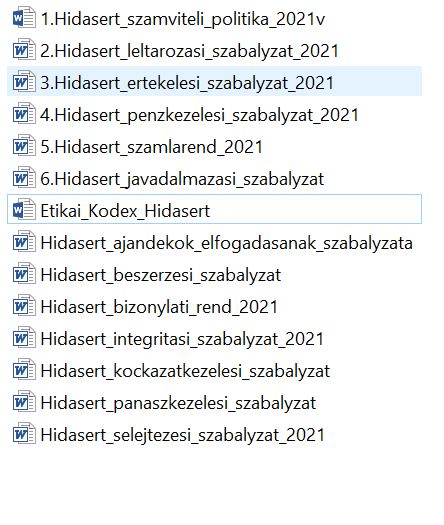 Megbízzák az ügyvezetőt, hogy az NKft. szabályzatainak  a 2022. évben hatályos jogszabályok alapján történő felülvizsgálatát végezze el, és azokat jóváhagyásra a Képviselő-testület elé terjessze be 2022. március 31. napjáig.Határidő: azonnal, március 31.Felelős:  képviselő-testület, ügyvezetőA helyi építési szabályzat módosításával kapcsolatos döntések.Ea.:  Berg Csaba polgármester, Dr. Tóth Attila jegyzőDr. Tóth Attila jegyző tájékoztatta a képviselőket, hogy a Bölcsőde megvalósításával kapcsolatban több egyeztetés, munkafolyamat történt az elmúlt időszakban.  Az előző évben egyetlenegy szakértő sem emelt kifogást a megvalósítással kapcsolatban.Érdemi észrevételt a zajhatással kapcsolatban tettek - helyszíni szemle megtartása nélkül. A vízügyi szakhatóság vízkár elhárítási tervet javasolt a mederre való tekintettel.A Régészek ásítást szerettek volna végezni.A 30 kilométeres körzetbe Bátaapáti településen elhelyezett veszélyes hulladék-lerakó miatti megkeresésnél az érintett szakértők nem kívántak nyilatkozni.A főépítész feltétele az volt, hogy mindezek felülvizsgálata, elvégzése szükséges, ha ezen feladatok, tervek megvannak és megfelelnek, az előírásoknak csak akkor adja hozzájárulását a Bölcsődei beruházáshoz.A gyors beadási határidőre való tekintettel és a konzorciumi partnerrel történő egyeztető javaslatra hivatkozva elvetették a helyszínt és új helyszín került kitűzésre. Új helyszín a jelenlegi Szivárvány Óvoda udvara.Tervező, intézményvezető, és a hivatal álláspontja szerint is előnyösebb, hogy egy helyszínen történjen az intézményi ellátás. Valamint nem kerül többletköltségben a konyha sem, mivel adott és a meglévő konyhai eszközök is rendelkezésre állnak.Mindezekre tekintettel a helyi építési szabályzat módosítását nem javasolja módosítani, hiszen ha módosításra kerülne sor, akkor a meglévő, volt Süti-Éden épületét már nem lehet iparterületként kezelni, így az eladás és a bérbeadás feltételi rendszerei sem működnének.Berg Csaba polgármester hozzátette, hogy nagyon sok munka van mögötte, de egy a lényeg, hogy a Bölcsődei pályázat nincs elvetve, hiszen úgy gondolja, hogy az újabb helyszín megjelölése elfogadható és nagyon jó megoldás lesz.Dr. Balázs Dalma képviselő elmondása alapján nagyon örült, hogy így alakult, hiszen ésszerűbb döntés született, a régi helyszínt ő sem támogatta volna, de az új helyszín kitűzését maximálisan tudja támogatni,Dévai Margit képviselő is szintén csatlakozott ez előtte hozzászólóhoz és nagyon örül, hogy elvetették a régebbi kijelölt helyszínt, így úgy gondolja, mind a gyerekeknek, szülőknek és az alkalmazottaknak is egyaránt jó megoldás lesz az Óvoda területén a kialakítás, illetve megvalósulás. kérdése, hogy a pályázatban belefér e tornaszoba megvalósítása is?Dr. Tóth Attila jegyző elmondta, hogy mivel a Bölcsődei részleg átkerül az új épületbe, ezáltal a régi tornaterem mely most csoportszobaként funkcionál felszabadul, és megmarad tornaszobának.Dévai Margit képviselő hozzátette, hogy a régi helyszín iparterület, jó helyen van nem megy kárba.A képviselő-testület 6 igen szavazattal, ellenszavazat és tartózkodás nélkül - az alábbi határozatot hozta:Hidas Község Önkormányzat Képviselő-testületének7/2022.(I.17.) számú HatározataHidas Község Önkormányzat  Képviselő-testülete úgy határozott, hogy  tekintettel arra, hogy a tervezett bölcsőde  építéssel kapcsolatban HÉSZ módosítást nem rendeli el, mivel a lefolytatott főépítészi eljárásban olyan  kikötések kerültek meghatározásra, melyek végrehajtása nem megoldott, ezért a kivitelezésre új helyszínt  keresnek.Határidő: azonnalFelelős: Képviselő-testületNemzetiségi Önkormányzatokkal kötött együttműködési megállapodások felülvizsgálata. Ea. Dr. Tóth Attila jegyzőDr. Tóth Attila jegyző tájékoztatta a képviselő-testületet, hogy tekintettel arra, hogy    a nemzetiségek jogairól szóló 2011.évi CLXXIX. törvény-  az Njtv. 80. § (2) bekezdése értelmében minden év január 31-ig  felül kell vizsgálni a települési önkormányzatnak a  települési nemzetiségi önkormányzattal kötött - a helyiség használatra, a további feltételek biztosítására és a feladatok ellátására vonatkozó együttműködési megállapodásait –  a Hivatal áttekintette .Az  NJT. néhány vonatkozó pontja módosult de ezen módosítások nem érintik a mi települési nemzetiségi önkormányzatainkat, ezért javasolja az együttműködési megállapodások hatályába történő fenttartását az előterjesztésben foglaltak alapján.
A képviselő-testület 6 igen szavazattal, ellenszavazat és tartózkodás nélkül - az alábbi határozatot hozta:Hidas Község Önkormányzat Képviselő-testületének8/2022.(I.17.) számú HatározataHidas Község Önkormányzat Képviselő-testülete a Njt. 80. § (2) alapján felülvizsgálta és a melléklet szerinti tartalommal elfogadta a Hidasi Német Nemzetiségi Önkormányzattal létrejött Együttműködési Megállapodást.Határidő: azonnalFelelős: képviselő-testületA képviselő-testület 6 igen szavazattal, ellenszavazat és tartózkodás nélkül - az alábbi határozatot hozta:Hidas Község Önkormányzat Képviselő-testületének9/2022.(I.17.) számú HatározataHidas Község Önkormányzat Képviselő-testülete a Njt. 80. § (2) alapján felülvizsgálta és a melléklet szerinti tartalommal elfogadta a Hidasi Roma Nemzetiségi Önkormányzattal létrejött Együttműködési Megállapodást.Határidő: azonnalFelelős: képviselő-testületA Hidas Dózsa Gy. u. 8. sz. alatti ingatlan területrészének megvételére vonatkozó ajánlat megtárgyalása. Ea.:  Berg Csaba polgármester, Dr. Tóth Attila jegyzőBerg Csaba polgármester tájékoztatta a képviselőket, hogy megkeresés érkezett önkormányzatunkhoz a Hidas, Dózsa György utca 8. szám alatti ingatlan egy részének eladása, értékesítés szándékával - kialakítandó építési telek megvalósítása tárgyában.  Lovász József eladási ajánlatát az Ingatlancentrum 2000 Bt. ingatlan forgalmi értékelése alapján nyújtotta be. Hozzátette, hogy a dokumentum kiküldésre került minden képviselőnek, abban minden szerepel, ezért további kiegészítést nem tett hozzá. Kérte a képviselőket, hogy mondják el javaslataikat.Mivel javaslat egy képviselőtől sem érkezett, hozzászólás, észrevétel, kérdés nem hangzott el-a képviselő-testület 6 igen szavazattal, ellenszavazat és tartózkodás nélkül - az alábbi határozatot  hozta:Hidas Község Önkormányzat Képviselő-testületének10/2022.(I.17.) számú HatározataHidas Község Önkormányzat Képviselő-testülete megtárgyalta a Hidas Dózsa Gy. u. 8. sz. ingatlan területrészének megvételére  vonatkozó  ajánlatot, és úgy döntött, hogy  nem kívánja az önkormányzat azt megvásárolni.Megbízzák a polgármestert, hogy az ajánlattevőt  értesítse a  képviselő-testület döntéséről.Határidő: azonnalFelelős: polgármesterAz Mötv. 71. § (2) és (4) bekezdésének 2022. január 01. től hatályos módosítása alapján a polgármester illetményének és költségtérítésének deklaratív határozatban történő megállapítása. Ea. Dr. Tóth Attila jegyzőDr. Tóth Attila jegyző tájékoztatta, hogy a Magyarország helyi önkormányzatiról szóló 2011. évi CLXXXIX. (Mötv.) törvény 71.§ (2) és (4) bekezdésének 2022. január 1. napjával hatályos módosításával és annak alkalmazásával – Mötv.71.§. (2) „a megyei jogú város polgármester, a fővárosi kerületi önkormányzat polgármestere megbízatásának időtartamára havonta illetményre jogosult, amelynek összege 1.300.000,- forint.”Kiemelte, hogy az Mötv. 35. § (4) bekezdése értelmében az önkormányzati képviselő tiszteletdíja és egyéb juttatása közérdekből nyilvános adat.Az Mötv. 71. § (4) bekezdésének d) pontjában meghatározottak szerint a polgármesternek azilletménye a 71.§.(2) bekezdésében meghatározott összeg 60%-a a 2001-5000 fő lakosságszámú település polgármester esetében: 780.000,- forint.A közszolgálati tisztviselőkről szóló 2011. évi CXCIX. törvény (a továbbiakban: Kttv.) 225/L.§ (1) bekezdése értelmében a Kttv. 131. § (1) bekezdése alapján az illetményt száz forintra kerekítve kell megállapítani.Tájékoztatta a képviselő-testületet, hogy a Belügyminisztérium szakmai anyagában (Önkormányzati Hírlevél 2015. évi 3.szám) foglaltak szerint „ugyan nem a képviselőtestület dönt a polgármester illetményének mértékéről, de határozatában deklarálnia kell, hogy az adott település polgármesterét az Mötv. mely rendelkezése alapján, milyen összegű illetmény illeti meg.Hozzászólás, kérdés nem hangzott el.A képviselő-testület 4 igen szavazattal, 2 tartózkodással, ellenszavazat nélkül - az alábbi határozatot hozta a polgármester illetményével kapcsolatban:Hidas Község Önkormányzat Képviselő-testületének11/2022.(I.17.) számú HatározataHidas Község Önkormányzat Képviselő-testülete Berg Csaba főállású polgármester havi illetményét 2022. január 1. napjától a Magyarország helyi önkormányzatairól szóló 2011. évi CLXXXIX. törvény 71. § (4) bekezdés d) pontja alapján 780.000.- Ft összegben állapítja meg.Megbízzák a jegyzőt, hogy az illetmény számfejtéséről intézkedjen.Határidő: azonnalFelelős: képviselő-testület, jegyzőDr. Tóth Attila jegyző elmondta, hogy a határozathozatali kötelezettség kiterjed a polgármesteri illetmény megállapítása mellett a polgármesteri tiszteletdíj és a költségtérítés összegének megállapítására is.Az Mötv. 71. § (6) bekezdése alapján a főállású polgármester, a társadalmi megbízatású
polgármester, a megyei önkormányzat közgyűlésének elnöke havonta az illetményének,
tiszteletdíjának 15%-ában meghatározott összegű költségtérítésre jogosult.”
A fentiek alapján a polgármester költségtérítésének összege 117.000.-forint.Továbbá tájékoztatta a testületet, hogy a polgármester részéra a 15%-os költségtérítésen túl további ilyen tartalmú, jogcímű térítés nem állapítható meg. Azonban fontosnak tartotta hangsúlyozni, hogy ha a testület által elfogadott éves munkatervben a polgármestert is érintő feladatokkal összefüggően pl. nemzetközi kapcsolatok, utazás, szállás kapcsán merülnek fel további költségek, akkor ebben az esetben a számlát az önkormányzat nevére kell kiállítani és a költségeket az önkormányzat viseli, az éves költségvetésben meghatározott célokra és mértékig.Hozzászólás, kérdés nem hangzott el.A képviselő-testület 4 igen szavazattal, 2 tartózkodással ellenszavazat nélkül - az alábbi határozatot hozta a polgármester költségtérítésével kapcsolatban:Hidas Község Önkormányzat Képviselő-testületének12/2022.(I.17.) számú HatározataHidas Község Önkormányzat Képviselő-testülete Berg Csaba főállású polgármester havi  költségtérítését 2022. január 1. napjától a Magyarország helyi önkormányzatairól szóló 2011. évi CLXXXIX. törvény 71. § (6) bekezdés alapján 117.000.- Ft/hó összegben állapítja meg.Megbízzák a jegyzőt, hogy a költségtérítés számfejtéséről intézkedjen.Határidő: azonnalFelelős: képviselő-testület, jegyzőTekintettel arra, hogy az ülésen több kérdés, észrevétel, indítvány nem hangzott el a polgármester a képviselő-testület ülését berekesztette.kmf.Berg CsabapolgármesterDr. Tóth Attila jegyző